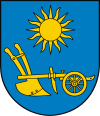 ANALIZA STANU GOSPODARKI ODPADAMI KOMUNALNYMI 
W MIEŚCIE USTROŃ 
ZA 2013 ROKUSTROŃ 2014WprowadzenieZgodnie z art. 3 ust.2 pkt 10 ustawy z dnia 13 września 1996 roku 
o utrzymaniu czystości i porządku w gminach, gminy mają obowiązek dokonać corocznej analizy stanu gospodarki odpadami komunalnymi, w celu weryfikacji możliwości technicznych i organizacyjnych gminy w zakresie gospodarowania odpadami komunalnymi. Analiza ta ma na celu zweryfikować możliwości techniczne 
i organizacyjne gminy w zakresie możliwości  przetwarzania zmieszanych odpadów komunalnych, odpadów ulegających biodegradacji oraz pozostałości z sortowania 
a także potrzeb inwestycyjnych, kosztów systemu gospodarki odpadami komunalnymi. Ma także dostarczyć informacji o liczbie mieszkańców, liczbie właścicieli nieruchomości, którzy nie wykonują obowiązków określonych w ustawie, 
a także ilości odpadów komunalnych wytwarzanych na terenie gminy, 
a w szczególności zmieszanych odpadów komunalnych, odpadów zielonych oraz pozostałości z sortowania przeznaczonych do składowania.Zagadnienia ogólneNowelizacja ustawy z dnia 13 września 1996 r. o utrzymaniu czystości i porządku 
w gminach (t. j. Dz. U. z 2013 r. poz. 391 z późniejszymi zmianami) zmieniła dotychczasowe gospodarowanie odpadami komunalnymi, na system w którym gmina będzie miała wpływ na każdy z jego elementów i dzięki temu będzie mogła kształtować sposób gospodarowania odpadami komunalnymi na swoim terenie.Na terenie Miasta Ustroń systemem gospodarowania odpadami zostały objęte nieruchomości zamieszkałe oraz niezamieszkałe, na których powstają odpady komunalne. Objęcie systemem nieruchomości niezamieszkałych miało na celu uszczelnienie systemu oraz kontrolowanie właściwego gospodarowania odpadami komunalnymi przez właścicieli m.in. domków letniskowych, campingów itp. oraz przedsiębiorców prowadzących działalność na terenie Miasta Ustroń.Zasady funkcjonowania nowego systemu określone zostały w następujących uchwałach:Uchwała Nr XXV/282/2012 Rady Miasta Ustroń z dnia 25 października 2012 r. 
w sprawie odbierania odpadów komunalnych od właścicieli nieruchomości, na których nie zamieszkują mieszkańcy, a powstają odpady komunalne,Uchwała Nr XXVI/295/2012 Rady Miasta Ustroń z dnia 29 listopada 2012 r. 
w sprawie metody ustalenia opłaty za gospodarowanie odpadami komunalnymi oraz stawki opłat,Uchwała Nr XXVI/296/2012 Rady Miasta Ustroń z dnia 29 listopada 2012 r. 
w sprawie terminu, częstotliwości i trybu uiszczania opłaty za gospodarowanie odpadami komunalnymi,Uchwała Nr XXVI/297/2012 Rady Miasta Ustroń z dnia 29 listopada 2012 r. 
w sprawie ustalenia wzoru deklaracji o wysokości opłaty za gospodarowanie odpadami komunalnymi składanej przez właścicieli nieruchomości położonych na terenie Miasta Ustroń,Uchwała Nr XXVI/298/2012 Rady Miasta Ustroń z dnia 29 listopada 2012 r. 
w sprawie wyboru sposobu i formy prowadzenia gospodarki komunalnej w zakresie utworzenia i prowadzenia punktu selektywnego zbierania odpadów komunalnych,Uchwała Nr XXVII/313/2012 Rady Miasta Ustroń z dnia 20 grudnia 2012 r. 
w sprawie przyjęcia Regulaminu utrzymania czystości i porządku na terenie Miasta Ustroń,Uchwała Nr XXX/337/2013 Rady Miasta Ustroń z dnia 28 marca 2013 r. 
w sprawie szczegółowego sposobu i zakresu świadczenia usług w zakresie odbierania odpadów komunalnych od właścicieli nieruchomości 
i zagospodarowania tych odpadów w zamian za uiszczoną opłatę.Zakres opracowaniaNiniejsza „Analiza stanu gospodarki odpadami komunalnymi w mieście Ustroń za 2013 r.” zawiera:Opis systemu gospodarowania odpadami na terenie Miasta Ustroń w 2013 r.Możliwości przetwarzania zmieszanych odpadów komunalnych, odpadów zielonych oraz pozostałości z sortowania odpadów komunalnych przeznaczonych do składowania.Potrzeby inwestycyjne związane z gospodarowaniem odpadami komunalnymi.Koszty poniesione w związku z odbieraniem, odzyskiem, recyklingiem 
i unieszkodliwianiem odpadów komunalnych.Liczbę mieszkańców objętych systemem gospodarki odpadami komunalnymi na terenie Miasta Ustroń w 2013 r.Ilość zebranych oraz wytworzonych odpadów na terenie Miasta Ustroń.System gospodarowania odpadamiSystemem gospodarowania odpadami komunalnymi zostały objęte wszystkie nieruchomości, na których zamieszkują mieszkańcy i niezamieszkałe, na których powstają odpady komunalne. Obowiązkiem każdego właściciela nieruchomości było złożenie deklaracji o wysokości opłaty za gospodarowanie odpadami komunalnymi. W zamian za uiszczaną przez właścicieli nieruchomości opłatę za gospodarowanie odpadami komunalnymi gmina wyposażyła nieruchomości w worki (niebieski na papier, zielony na szkło kolorowe, biały na szkło bezbarwne, żółty na tworzywa sztuczne, pomarańczowy na metale i opakowania wielomateriałowe, brązowy na odpady ulegające biodegradacji) służące do selektywnego zbierania odpadów komunalnych oraz odbiera z nieruchomości odpady niesegregowane (dwa razy 
w miesiącu) oraz segregowane (raz w miesiącu). Gmina przejmując obowiązek gospodarowania odpadami na swoim terenie została zobligowana do wyłonienia 
w drodze przetargu przedsiębiorcy, który będzie odbierał odpady komunalne ze wszystkich nieruchomości położonych na terenie Miasta. Przetarg na odbiór 
i zagospodarowanie odpadów komunalnych z nieruchomości położonych na terenie Miasta Ustroń w okresie od 01.07.2013 do 31.12.2013 r. został ogłoszony w dniu 
8 marca 2013 r.Przetarg na odbiór i zagospodarowanie odpadów komunalnych z terenu Miasta Ustroń od wszystkich właścicieli nieruchomości, na których zamieszkują mieszkańcy, oraz na których nie zamieszkują mieszkańcy, a powstają odpady komunalne wygrała firma Sanit – Trans Spółka z o. o. z siedzibą w Międzyrzeczu Górnym. Koszt odbioru 1 Mg zebranych, przetransportowanych i zagospodarowanych odpadów (segregowanych i niesegregowanych) wyniósł 177,12 zł brutto. Umowa 
z Wykonawcą została zawarta w dniu 5 czerwca 2013 r., a jej próg wartościowy został ustalony na 646 488,00 zł brutto. Odpady niesegregowane odbierała firma Sanit – Trans Sp. z o. o., a ich podwykonawcą w zakresie odbierania odpadów segregowanych od 1 lipca do 31 sierpnia 2013 r. była firma P.U.H. Radan Radosław Buchta ze Skoczowa, natomiast od 1 września do 31 grudnia 2013 r. było Przedsiębiorstwo Komunalne Sp. z o. o. z Ustronia. Możliwości przetwarzania zmieszanych odpadów komunalnych, odpadów zielonych oraz pozostałości z sortowania odpadów komunalnych przeznaczonych do składowania.Zgodnie z obowiązującymi przepisami  podmiot odbierający odpady komunalne od właścicieli nieruchomości obowiązany jest do przekazywania odebranych zmieszanych odpadów komunalnych, odpadów zielonych oraz pozostałości 
z sortowania odpadów komunalnych, przeznaczonych do składowania, wyłącznie do regionalnych instalacji do przetwarzania odpadów komunalnych.Na podstawie art. 20 ust. 7 ustawy z dnia 14 grudnia 2012 r. o odpadach (Dz. U. 
z 2013 poz.21 z póz. zm.), nakazuje się również, aby zmieszane odpady komunalne, pozostałości z sortowania odpadów komunalnych oraz pozostałości z procesu mechaniczno – biologicznego przetwarzania odpadów komunalnych, o ile są przeznaczone do składowania, a także odpady zielone, były przetwarzane na terenie regionu gospodarki odpadami komunalnymi, na których zostały wytworzone. Miasto Ustroń zgodnie z „Planem Gospodarki Odpadami dla Województwa Śląskiego 2014” należy do Regionu III.   Z terenu nieruchomości położonych w granicach Miasta Ustroń w 2013 roku zebrano łącznie 4486,4 Mg zmieszanych odpadów komunalnych. Odpady te w całości zostały poddane przetwarzaniu w procesach odzysku R12. Zmieszane odpady komunalne z terenu Miasta Ustroń zostały przekazane do instalacji regionalnej oraz do instalacji zastępczych wskazanych w „Planie Gospodarki Odpadami dla Województwa Śląskiego 2014”. Do regionalnej instalacji prowadzonej przez PPHU „KOMART” Sp. z o. o. z  w Knurowie ul. Szybowa 44 zostało przekazanych 3946,3 Mg zmieszanych odpadów komunalnych, natomiast do instalacji zastępczych przekazano łącznie 540,1 Mg.W 2013 roku z terenu Miasta Ustroń odebrano 391,9 Mg odpadów ulegających biodegradacji z czego 96 Mg zostało przekazanych osobom fizycznym pozostałe 305,4 Mg przekazano do kompostowania do regionalnej instalacji BEST-EKO Sp. 
z o. o. w Żorach (86,5 Mg) oraz PPHU „KOMART” w Knurowie (209,4 Mg).Potrzeby inwestycyjne związane z gospodarowaniem odpadami komunalnymi.Miasto Ustroń nie posiadało w 2013 r. potrzeb w tym zakresie. Utworzenie 
i prowadzenie Punktu Selektywnej Zbiórki Odpadów Komunalnych powierzone zostało Przedsiębiorstwu Komunalnemu Sp. z o. o. z siedzibą w Ustroniu 
przy ul. Konopnickiej 40.Koszty poniesione w związku z odbieraniem, odzyskiem, recyklingiem 
i unieszkodliwianiem odpadów komunalnych.W poniższej tabeli przedstawiono wykaz kosztów poniesionych w związku 
z funkcjonowaniem systemu gospodarki odpadami, które zostały poniesione na terenie Miasta Ustroń w roku 2013 r.Liczba mieszkańców objęta systemem gospodarki odpadami komunalnymi na terenie Miasta Ustroń w 2013 r.Na terenie Miasta Ustroń zameldowanych było 15 499 mieszkańców (stan na dzień 31.12.2013 r.). W deklaracjach o wysokości opłaty za gospodarowanie odpadami komunalnymi, złożonych przez właścicieli nieruchomości ujętych zostało 13 434 mieszkańców (stan na dzień 31.12.2013 r.). Różnica w podanej liczbie mieszkańców wynika między innymi z tego iż wielu uczniów i studentów uczy się poza miejscem stałego zameldowania. Analogiczna sytuacja występuje u osób czynnych zawodowo, które ze względu na wykonywaną pracę przebywają poza terenem Miasta Ustroń. Na bieżąco prowadzone są działania mające na celu weryfikację danych zawartych w deklaracjach i sprawdzenie ich ze stanem faktycznym.Ilość odebranych odpadów na terenie Miasta Ustroń.Z terenu Miasta Ustroń w 2013 roku, zebrano łącznie 6222,58 Mg odpadów 
w tym:Podsumowanie i wnioskiNowelizacja ustawy z dnia 13 września 1996 r. o utrzymaniu czystości 
i porządku w gminach (t. j. Dz. U. z 2013 r. poz. 391 z późniejszymi zmianami) zmieniła dotychczasowe gospodarowanie odpadami komunalnymi, na system 
w którym gmina ma wpływ na każdy z jego elementów i dzięki temu może kształtować sposób gospodarowania odpadami komunalnymi na swoim terenie. Głównym celem znowelizowanej ustawy jest ograniczenie składowania zmieszanych odpadów komunalnych i odpadów ulegających biodegradacji na składowiskach odpadów, zwiększenie udziału odzysku i recyklingu odpadów opakowaniowych (papieru, szkła, tworzyw sztucznych, metali), odpadów budowlanych i rozbiórkowych, zmniejszenie ilości dzikich wysypisk oraz procederu palenia śmieci w domowych kotłowniach.Przeprowadzona analiza stanu gospodarki odpadami komunalnymi na terenie Miasta Ustroń za rok 2013 prowadzi do następujących wniosków:Miasto Ustroń we właściwy sposób wdrożyło nowy system gospodarowania odpadami komunalnymi. Systemem zostały objęte zarówno nieruchomości zamieszkałe jak i niezamieszkałe.Z terenu Miasta Ustroń w 2013 roku odebrano 6222,58 Mg odpadów komunalnych z czego w formie zmieszanej 4486,4 Mg.Żadna frakcja odpadów komunalnych odebranych z terenu Miasta Ustroń 
w 2013 roku nie została poddana składowaniu (D5) bez przetworzenia.W roku 2013 poziom recyklingu, przygotowania do ponownego użycia następujących frakcji odpadów komunalnych: papieru, metali, tworzyw sztucznych i szkła wyniósł 26,51 %. Wymagany poziom dla roku 2013 został osiągnięty.W roku 2013 poziom ograniczenia masy odpadów komunalnych ulegających biodegradacji kierowanych do składowania wyniósł 0%. Wymagany poziom dla roku 2013 został osiągnięty.W roku 2013 poziom recyklingu, przygotowania do ponownego użycia 
i odzysku innymi metodami innych niż niebezpieczne odpadów budowlanych 
i rozbiórkowych wyniósł 78,61%. Wymagany poziom dla roku 2013 został osiągnięty.Sporządziła:								Zatwierdził:Natalia KowalikLp.NazwaKoszty [zł]1.Zakup usług związanych z odbiorem, transportem i zagospodarowaniem odpadów.483 411,852.Zakup worków do segregacji odpadów          60 737,57    3.Prowadzenie PSZOK        124 935,20    4.Zakup ulotek            1 525,20    5.Zakup obręczy na worki do segregacji odpadów            6 027,00    6.Zakup programu do obsługi systemu          16 383,60    7.Zakup kontenerów do segregacji odpadów            9 286,50    8.Zakup materiałów i wyposażenia biurowego (koszty administracyjne, wyposażenie stanowisk pracy)16 760,009.Wynagrodzenia osób wykonujących zadania związane z prowadzeniem systemu54 000,00RAZEMRAZEM773 066,92Kod odebranych odpadówRodzaj odebranych odpadów Łączna masa odebranych odpadów [Mg]10 01 01Żużle, popioły paleniskowe i pyły z kotłów ( z wyłączeniem pyłów z kotłów wymienionych w 10 01 04)56,4015 01 01Opakowania z papieru i tektury54,7015 01 02Opakowania z tworzyw sztucznych245,5015 01 04Opakowania z metali1,7015 01 06Zmieszane odpady opakowaniowe68,8015 01 07Opakowania ze szkła309,5016 01 03Zużyte opony2,6017 01 01Odpady betonu oraz gruz betonowy z rozbiórek i remontów240,6017 01 07Zmieszane odpady z betonu, gruzu ceglanego, odpadowych49,8617 02 02Szkło7,4017 06 04Materiały izolacyjne inne niż wymienione w 17 06 01 i 17 06 031,5017 09 04Zmieszane odpady z budowy, remontów i demontażu inne niż wymienione w 17 09 01, 17 09 02 i 17 09 039,1020 01 01Papier i tektura28,820 01 02Szkło0,2020 01 23*Urządzenia zawierające freony0,8020 01 27Farby, tusze, farby drukarskie, kleje, lepiszcze i żywice zawierające substancje niebezpieczne0,4020 01 32Leki inne niż wymienione w 20 01 310,3020 01 35*Zużyte urządzenia elektryczne i elektroniczne inne niż wymienione w 20 01 21, 20 01 23 zawierające niebezpieczne składniki5,1020 01 36Zużyte urządzenia elektryczne i elektroniczne inne niż wymienione w 20 01 21, 20 01 23, 20 01 351,7020 01 39Tworzywa sztuczne0,3020 01 40Metale0,2020 02 01Odpady ulegające biodegradacji391,9020 03 01Niesegregowane (zmieszane) odpady komunalne4486,4620 03 07Odpady wielkogabarytowe82,3620 03 99Inne nie wymienione odpady176,40RAZEMRAZEM6222,58